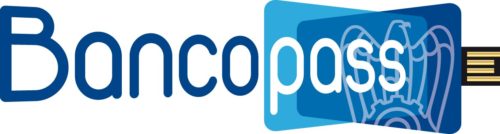 ANALISI DEI DATI ECONOMICI E FINANZIARI DELL’IMPRESA ATTRAVERSO L’UTILIZZO DELLA PIATTAFORMA BANCOPASS – ATTIVATE NUOVE FUNZIONI Nella piattaforma Bancopass è stata inserita una nuova funzione “Confronto Settoriale” attraverso la quale è possibile confrontare in modo veloce le principali performance economico-finanziarie, storiche e prospettiche, della propria azienda rispetto ad altre di dimensione simile appartenenti allo stesso settore.Si ricorda che Bancopass è uno strumento operativo di analisi economica e finanziaria completo, messo gratuitamente a disposizione delle aziende associate. È costruito su una piattaforma informatica che consente alle aziende di sviluppare un documento completo di comunicazione finanziaria suddiviso in vari moduli:Qualitativo - analisi dell’attività, mercato, progetti;Quantitativo – analisi dei bilanci, indici e rendiconto finanziario;Andamentale – analisi sintetica e semplificata della Centrale Rischi di Banca d’Italia;Rating – analisi del rating attribuito dal Fondo Centrale di Garanzia e dei suoi requisiti di accesso;Crisi d’impresa – indici introdotti dal Codice della crisi di impresa.Come funziona:l’azienda richiede l’attivazione dell’utenza tramite il sito www.bancopass.it/richiedi-un-utenza;Confindustria Umbria organizza un incontro presso l’azienda per una prima consulenza sull’utilizzo dello strumento ed attiva un’utenza personalizzata;l'azienda ha uno spazio di lavoro dedicato in cui esercitarsi e fare simulazioni, può in qualsiasi momento aggiornare o modificare i dati in autonomia o con il supporto di Confindustria Umbria;l’azienda può generare facilmente report per tutte le analisi.Per richieste di attivazione dell’utenza è possibile contattare Paola Roscini: Tel. 075 5820220 – Cell. 329 9261061 Email: roscini@confindustria.umbria.it Area Economia di Impresa
Alessandro Castagnino Tel. 075 5820230 – Cell. 335 7175365 Email: castagnino@confindustria.umbria.it
Valentina Vignaroli Tel. 075 5820209 – Cell. 338 6493886 Email: vignaroli@confindustria.umbria.it
Paola Roscini Tel. 075 5820220 – Cell. 329 9261061 Email: roscini@confindustria.umbria.it